Division	 	Commonwealth of Massachusetts The Trial CourtDocket No.Probate and Family Court Department	 	COMPLAINT FOR SEPARATE SUPPORT 	, PlaintiffV.	 	, DefendantPlaintiff, who resides at    	    	   	   	 is the(Street address)spouse of the defendant, who resides at(Street address)(City/Town)(City/Town)(State)(State)(Zip)(Zip)The parties were married at  	on   	(Date)and last lived together at	onThe minor or dependent child(ren) of this marriage is/are:(Date)(name of child and date of birth)(name of child and date of birth)Plaintiff alleges:(name of child and date of birth)(name of child and date of birth)Defendant is not providing suitable support, without justifiable cause. He/she has been deserted by the defendant.He/she is actually living apart from defendant for justifiable cause.  Please explain:He/she has justifiable cause for living apart.  Please explain:Wherefore, plaintiff requests that the Court:establish that such living apart from the defendant is for justifiable cause. prohibit defendant from imposing any restraint on plaintiff's personal liberty.grant	plaintiff	defendant	custody of the above-named child(ren).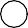 order a suitable amount for support of insurance.plaintiffand/orabove-named child(ren) with suitable provision for healthorder conveyance of the real estate located at    	 standing in the name ofas recorded with the	Registry of Deeds,Book  	Page	.Date(Signature of attorney or plaintiff, if pro se)(Print name)(Street address)(City/Town)(State)(Zip)Tel. No.B.B.O. #CJ-D 102 (4/07)	C.G.F